Изучив представление  прокурора  Чишминского  района  № 69-2017 от 09.08.2017 года  «Об устранении нарушений   законодательства  о  противодействии незаконному обороту наркотических средств                                 и психотропных веществ»            За допущенные нарушения требований законодательства о  противодействии незаконному обороту наркотических средств                                 и психотропных веществ, в части выполнения антинаркотических мероприятий, направленные на снижение потребления населением наркотических средств,наложить дисциплинарное взыскание – ЗАМЕЧАНИЕ Ганиеву Руслану Ильнуровичу специалисту по землеустройству  Администрации Городского поселения Чишминский поссовет муниципального района Чишминский район Республики Башкортостан.                Основание: представление прокурора Чишминского района                                     от 09.08.2017 года  № 69-2017  Вр.и.о.Главы Администрации  ГП Чишминский поссовет                                            Б.С.Валиуллин                                    С распоряжением ознакомлен (а)    ___________________________ БашКортостан РеспубликаҺыШишмӘ районыМУНИЦИПАЛЬ РАЙОНЫныҢШИШМӘ КАСАБА советыКала ултыраҒыхаКимиӘте452170, Шишмә,  э.к.  Киров урамы,58тел. (34797) 2-22-72, 2-14-27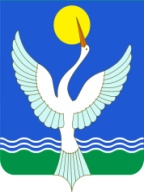 Республика Башкортостанадминистрация ГОРОДСКОГО ПОСЕЛЕНИЯ  Чишминский  поссоветМУНИЦИПАЛЬНОГО РАЙОНАЧишминскИЙ район452170, р.п. Чишмы,  улица Кирова,58тел. (34797) 2-22-72, 2-14-27БОЙОРОК« 22 »  август 2017 й.№ 10-рвРАСПОРЯЖЕНИЕ« 22» августа 2017 г.